Agenda May 12, 2022,  Room A,   7:00 pm1.	Call to Order and Roll Call2.	Public Comments3.	Review and Approve April 13, 2022 Meeting Minutes4.	Old Business to include trail reports and management issues in town preserves:	A.	Bushy Hill Preserve	B.	Canfield Meadow Woods	C.	Viney Hill Brook Preserve	D.	Other to include:		1.  Review survey sketches Bushy Hill and Viney Hill Brook Preserves		2.  Discuss Eagle Scout projects with candidate and scout leaders5.	New Business 6.	Financial Report YTD 2021-22	A.	Expenditures	B.	Other7.	Other8.	AdjournmentScheduled Meeting June 9, 2022 meeting CANCELED; Special meeting June 16, 5:30 pm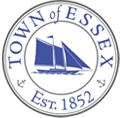 	TOWN OF ESSEX	Conservation Commission           Executive Board             Kathleen Tucker, Chairman            Jeffrey Lovelace, Vice Chair    	29 West Avenue  Essex, Connecticut 06426	Telephone (860) 767-4340  FAX (860) 767-8509            Regular Members          Frank Hall            Richard Helmecki            Jim O’Brien            Mark Reeves            Vacancy           Alternate Member          Roger Field           Vacancy